VÄLKOMMEN TILL SVERIGES FÖRENINGARS HÖSTKONFERENS I BORÅS LÖRDAG OCH SÖNDAG 14 – 15 OKTOBER 2017!!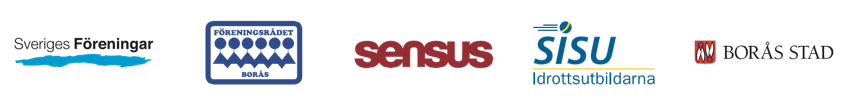 Arrangör i år är Borås Föreningsråd med stöd av Borås Stad och studieförbund.
Till lördagens föreläsningar bjuder vi in Alla föreningsråd i landet, Föreningar i vår omnejd och Boråsföreningar. Söndagen riktar sig till Föreningsråden men också till er som funderar på att hitta en samverkan i er kommun.Plats: Quality Hotel Grand Borås.
Hallbergsplatsen 2 mitt i centrum. Gångavstånd från tåg och buss.Tider: 
Lördag 09.00 	Registrering och fika. Program 10.00 – 17.00 med paus för lunch och em-fika.
Söndag 9.00 – 12.30 och sedan lunch. Ett detaljerat program kommer när ni anmält er. TEMAN FÖR FÖRELÄSNINGAR OCH SAMTAL:Jämställt föreningsliv....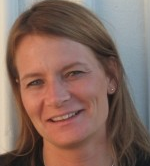 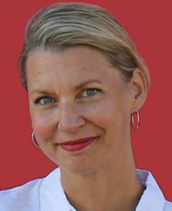 Du kommer också att få exempel från Borås Stad, och Fristad GOIF innebandy.
”Föreningsdöden”/vilken framtid har vi/har vi någon framtid ......  Hur jobba långsiktigt? Goda exempel från föreningar som lyckats – så här gjorde vi!
Göteborgs Föreningscenter – Agneta Rapp verksamhetsledare berättar hur de jobbar och Föreningen Homan deltar också.Ludvig Sandberg från Volontärbyrån beskriver hur de kan stödja föreningslivet. 
Anders Kihl Borås ger oss tips om hur föreningar kan dra nytta av sociala medier
ÖverenskommelsenHur ser det ut i nuläget. Vilka kommuner har lokala överenskommelser med den idéburna verksamheten t ex sociala sammanslutningar och föreningslivet.
Vi berättar om hur det ser ut för oss i Borås Stad just nu. Medverkan av våra samordnare Anders Hjort och Malin Andersson.Trygghet för alla medlemmar och utövareTrygga möten – ett utbildningsprogram skapat av scoutrörelsen men också anpassat till vilken förening som helst för att trygga bemötandet av medlemmar och ledare. Introduktion av Mikael Nilson föreningsutvecklare Region väst equmenia och exempel från Brämhults scoutkår i Borås.
Trygg och säker förening. Anita Zetterman beskriver hur Borås Stad jobbar för att alla föreningar skall certifiera sig och sedan jobba vidare som en trygg och säker organisation.ÖVRIGT:Du kan delta i en konstvandring ”på stan” under sen eftermiddag. Vi ser diverse skulpturer och häftiga väggmålningar ”No Limit”.Du kan också vara med på en trivsam middag vid 20-tiden senare på kvällen. 
Vill du delta så fyll i rutorna som finns på anmälningstalongen.Konferensavgift:
Lördag 400 kr/person inklusive kaffe, lunch och kaffe. Söndag: 300 kr/person. Dagen avslutas med lunch. Boende:Vi har reserverat rum på hotellet både fredag och lördag natt. 
Kostnad standardrum för 1 person är 795 kr. Anmäl dig på anmälningstalongen.Betalning: 
Konferensavgift och hotellrum betalas till Föreningsrådet i Borås PG 499 734- 2 
Ange vid betalning Förening, person och vad det gäller. 
Betalas senast 10 september.Anmälan: 
Senast 10 september via denna länk https://sensus.wufoo.eu/forms/suzzlkr069tsmk/FRÅGOR: Kontakta Berit Hallqvist i Föreningsrådet i Borås berithallqvist@hotmail.comVÄLKOMMEN!TA VARA PÅ MÖJLIGHETEN ATT MÖTA ANDRA OCH DELA EFARENHETER FRÅN ARBETE, GLÄDJE OCH IBLAND BEKYMMER SOM BERÖR FÖRENINGSLIVET.